Крещенские купания           Традиционно в ночь на Богоявление после праздничного богослужения в церкви многие юрьевпольцы, согласно обычаю, ведущему свою историю с давних времен, отправились на Колокшу, чтоб окунуться в ледяную крещенскую воду. Эта старинная зимняя забава берет начало еще в эпоху славян.           На берегу толпился народ: были здесь не только смельчаки-купальщики, но и те, кто пришел поддержать «моржей», присоединиться к празднику, поучаствовать в ежегодном мероприятии – молодежь, дети и взрослые, мужчины и женщины – всего собралось более ста человек, из которых в воду окунулась, как минимум, половина. Получились настоящие народные гулянья.           Присутствовали и представители различных служб безопасности: МЧС, медицинские работники, полиция. Группа волонтеров (студенты Владфилфин) под началом специалиста по работе с молодежью Е. В. Чекашкиной угощала всех желающих чаем. Живительный горячий напиток, предоставленный заведующей столовой школы №1 И. В. Гогиной, оказался очень кстати.            Дежурным и ответственным на мероприятии выступил директор МКУ ЦМУ город Юрьев-Польский С. В. Киселев, также присутствовали заместитель главы администрации МО «Юрьев-Польский район» по экономическим вопросам М. Ю. Опарин и заведующий отделом ГО ЧС администрации МО «Юрьев-Польский район» А. В. Малышев, студентов-волонтеров поддержала преподаватель экономики Владимирского филиала Финуниверситета И. С. Новикова.           Купания продолжались до тех пор, пока не окунулся последний из желающих испытать себя ледяной водой, и можно смело сказать, что праздник удался на славу .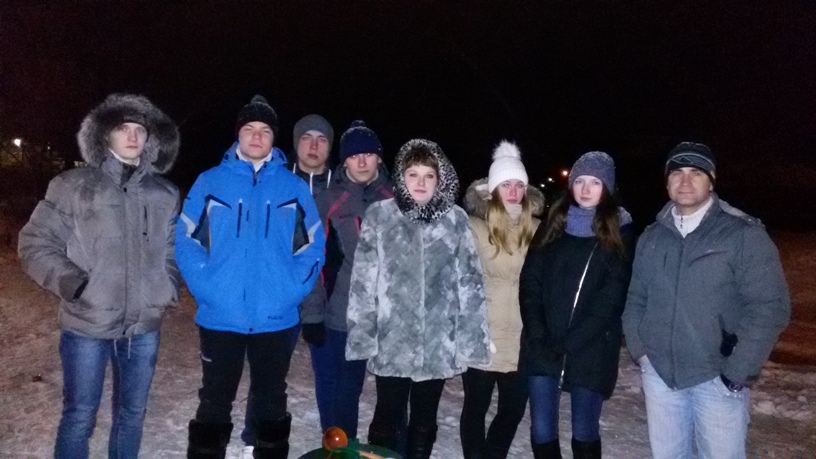 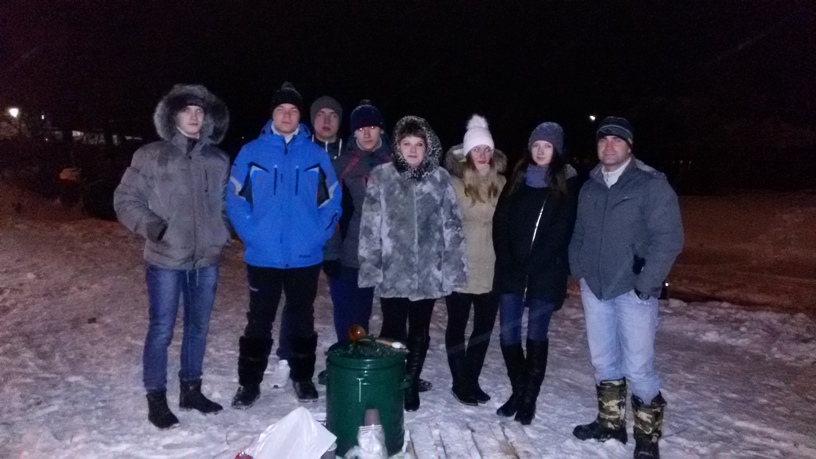 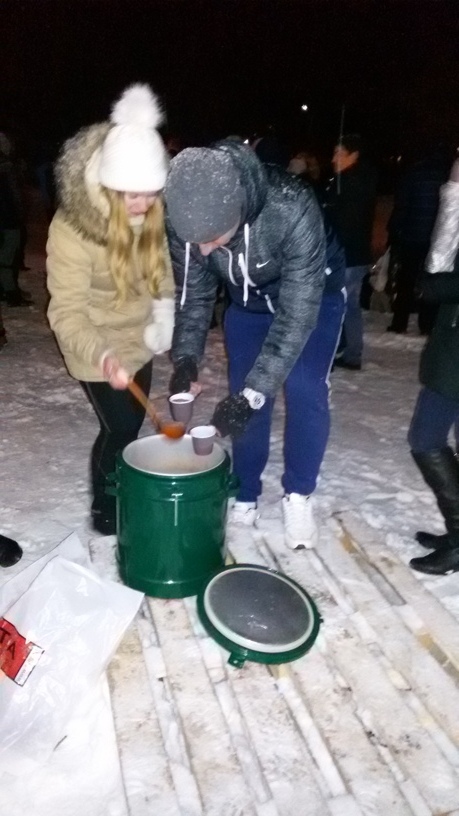 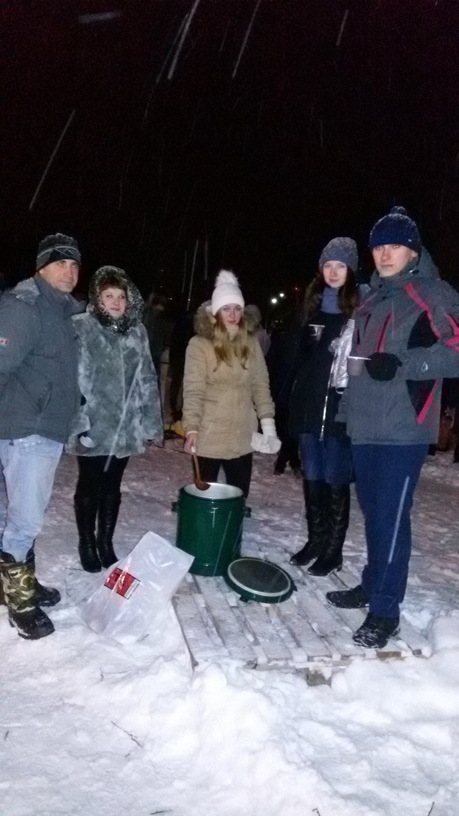 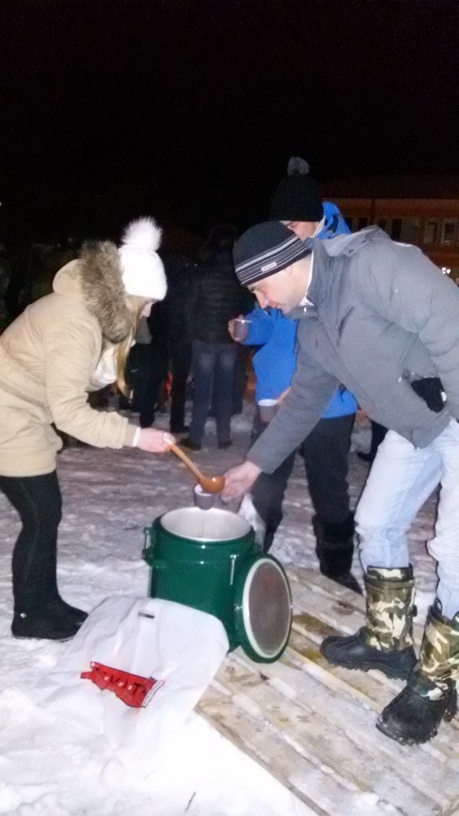 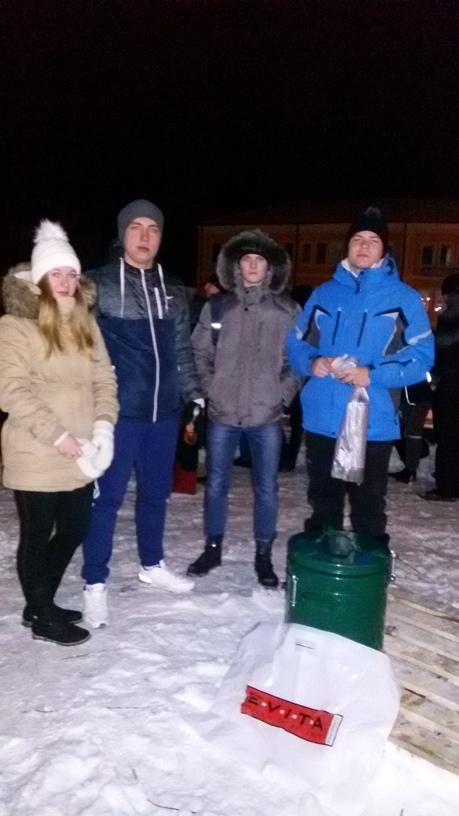 